                                                                                                        Verklaring eigenaar             SCHEEPSNAAM:                                               	              RVEN nummer:            Lid van organisatie:                              Naam eigenaar:    Straat en huisnummer:Postcode en woonplaats:                   e-mail adres:                              tel. nr. Link naar schip op website van BO:Eigenaar van bovengenoemd schip, verklaart dat sinds het ontvangen van de Register pas van de/het:(Verwijder of streep door van “ongewijzigd / gerestaureerd / gewijzigd” wat niet van toepassing is. 
In het geval dat “gewijzigd” van toepassing is geef dan daarachter aan wat er gewijzigd is en hoe)Romp	Materiaal is:	ongewijzigd / gerestaureerd / gewijzigd, n.l.:	Vorm is:	ongewijzigd / gerestaureerd / gewijzigd, n.l.:	Indeling is:	ongewijzigd / gerestaureerd / gewijzigd, n.l.:Opbouw	Materiaal is:	ongewijzigd / gerestaureerd / gewijzigd, n.l.:	Vorm is:	ongewijzigd / gerestaureerd / gewijzigd, n.l.:	Indeling is:	ongewijzigd / gerestaureerd / gewijzigd, n.l.:Voortstuwing	Materiaal is:	ongewijzigd / gerestaureerd / gewijzigd, n.l.:	Vorm is:	ongewijzigd / gerestaureerd / gewijzigd, n.l.:	Indeling is:	ongewijzigd / gerestaureerd / gewijzigd, n.l.:Interieur	Materiaal is:	ongewijzigd / gerestaureerd / gewijzigd, n.l.:	Vorm is:	ongewijzigd / gerestaureerd / gewijzigd, n.l.:	Indeling is:	ongewijzigd / gerestaureerd / gewijzigd, n.l.:De verlengingskosten ad € 10,-- zijn op  ____ - _____  201…. overgemaakt op rekening NL88INGB0004303975 van de FVEN te Amsterdam, met vermelding van de naam van het schip en de naam van de eigenaar, RVEN nummer, reden van betaling, Organisatie waar U lid bent. Een bewijs van deze betaling moet (per e-mail) meegestuurd worden met dit formulier d.m.v. een scan van een afschrift of een print screen van een digitaal afschrijving overzicht.
Voor de verlenging zijn nodig 4 recente foto’s gemaakt bij normaal daglicht en vrij liggend schip, recent betekent niet ouder dan 3 maanden, (schuin van voren, schuin van achter, zijaangezicht, onderwaterschip van de laatste hellingbeurt). Separaat per e-mail inzenden aan de schouwcommissie van Uw Behoudsorganisatie.Dit ingevulde formulier als Word bestand per e-mail inzenden aan: De Schouwcommissie van Uw Behoudsorganisatie – de email adressen vindt U op:   http://www.fven.nl/rven-procedure/
Lidmaatschap een bij de FVEN aangesloten behoudsorganisatie is nodig voor registratie in het RVEN Overige aanvullingen en/of opmerkingen:Datum: 		Handtekening eigenaar:Advies schouwcommissie  : Inschrijving ongewijzigd handhaven in categorie VM® / VE.Inschrijving wijzigen naar categorie VM® / VEDatum:	                               handtekening schouwcommissie:Datum verwerking in RVEN:	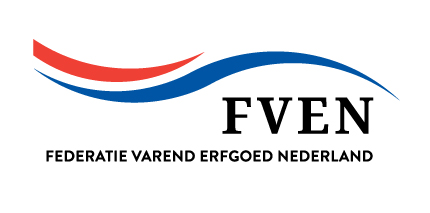 Stichting Federatie Varend Erfgoed Nederlandp/a: Het Scheepvaartmuseum AmsterdamPostbus 15443, 1001 MK AmsterdamKvK Amsterdam: 41204950VERLENGING VOOR HET REGISTER                                                 Het deel hieronder niet invullen   